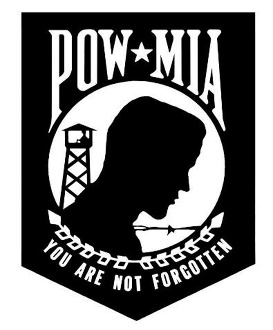 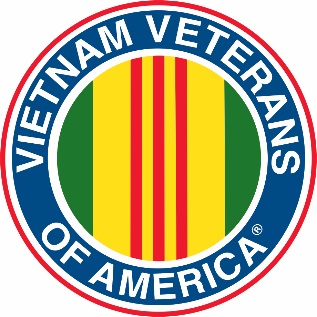 Vietnam Veterans of America                Chapter 331March 14, 2020Meeting was called to order by President Jim Ottman.Pledge of Allegiance.Moment of silence for POW/MIA and all currently serving.Secretary-no February meetingTreasurers report by John TelschowWe received a thank you from our scholarship winner Nathan Thompson.We received a request from a student stating their Veteran had passed away and was wondering if he/she could talk to Grandmother about her experience with the veteran. We told he/she yes.We receive a check for $100 from Kyle’s work place for his volunteer hours.Jim reported that the Highground work weekend will be May 6 thru May 9.Janice will make chili for lunch on Friday.Highground is not doing the Helicopter Expo.Highground-May 30th is Veterans Retreat.Highground Golf Outing is June 5th.Wisconsin State Council meeting for March 21, 2020 has been canceled.Helicopter:Forest Lake March 29th  St Croix County Veterans Expo is May 7&8 at the New Richmond National Guard Armory.April meeting will be election of officers.  Last year was the last Rolling Thunder in D.C.  They suggest doing something in your own area for Memorial Day.Next meeting, April 11th, 1:00 at the Hootch.Jim Ottman